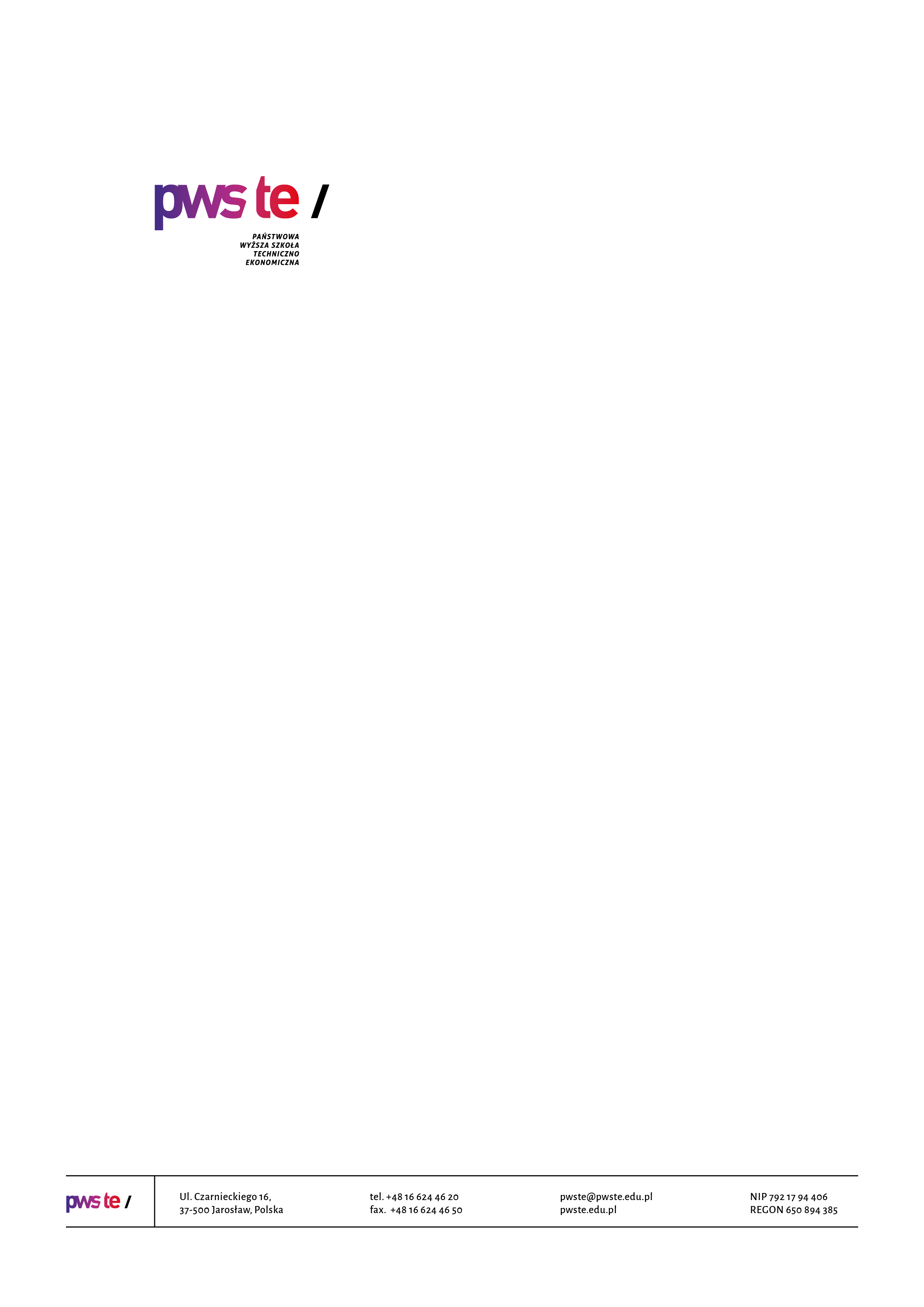 Raport z badańrok akademicki 2020/2021Studencka ankieta oceny programu studiów i jakości kształceniaInstytut Inżynierii TechnicznejKierunek geodezja i kartografia studia drugiego stopniaOpracowanie:Dział KształceniaJarosław, luty 2021Spis treściWprowadzenieW dniach od 11 stycznia do 7 lutego 2021 roku zostało przeprowadzone badanie ankietowe studentów I roku studiów na kierunku geodezja i kartografia studia drugiego stopnia.Celem przeprowadzonych badań jest monitorowanie i doskonalenie programu kształcenia 
i weryfikacja zakładanych efektów uczenia się, a przede wszystkim stałe podnoszenie jakości kształcenia na prowadzonych kierunkach.W ankiecie uwzględnione zostały następujące elementy mające wpływ na jakość kształcenia na Uczelni:Ocena programu studiów i systemu kształcenia;Ocena efektów uczenia się realizowanych w ramach praktyk zawodowych;Ocena warunków studiowania;Ocena funkcjonowania administracji;Wsparcie i motywowanie studentów w procesie kształcenia.Badanie zostało zrealizowane na podstawie elektronicznego kwestionariusza ankiety, który umieszczony został w powiązanej z systemem USOS, aplikacji Ankieter. W badaniu udział wzięło 19 studentów będących na I roku studiów, co stanowiło 82,6% wszystkich studentów. Ze względu na fakt, iż ankieta została wypełniona w wersji elektronicznej, niektóre pola studenci pozostawili bez zaznaczonej odpowiedzi.Zebrany materiał został poddany szczegółowej analizie i przedstawiony w niniejszym raporcie. Ze względu na ilościowy charakter, dane zostały zaprezentowane w formie diagramów oraz tabel.Struktura grupy respondentówLiczba studentów studiujących na I roku studiów wg stanu na dzień 11.01.2021 r. wyniosła 23 osoby. W badaniu wzięło udział 19 studentów, co dało zwrotność wynoszącą 82,6%.Tabela 1. Liczebność studentówOcena programu studiów i systemu kształceniaInne uwagi dotyczące programu studiów i systemu kształcenia:nie jest dostosowany do warunków pandemii, program nie jest zmodyfikowany, zbyt duży nakład pracy i wyobrażenie wykładowców że student może w tak krótkim czasie sam opracować tak dużą ilość materiału a wiec korzysta z pomocy z gotowych opracowań przez co efekty jego kształcenia są mizerne. Materiał poprzez zbyt duży nakład w krótkim czasie nie utrwala się a wiedza jaką studenci zdobyli jest na zasadzie zrobić/wykuć 
i zapomnieć. Nie wszyscy wykładowcy precyzują swoje wymagania wobec studentów 
a nie którzy w ogóle tego nie robią. Z niektórych przedmiotów brak jest opracowań od wykładowcy na których można by oprzeć zdobytą wiedzę i chociażby przygotować się do kolokwium czy egzaminu. Brak namacalnych wytycznych!;brak – 6 osób.Na pytanie, czy treści programowe określone dla zajęć powtarzały się w ramach cyklu kształcenia, studenci udzieli następującej odpowiedzi:Studenci wskazali następujące treści programowe określone dla zajęć, które powtarzały się w ramach cyklu kształcenia:niektóre zagadnienia nakładały się na siebie lecz było to niezbędne do przeprowadzenia badań.Na pytanie, które zajęcia z punktu widzenia przyszłej pracy zawodowej uważa Pan/Pani za szczególnie przydatne, studenci wskazali następujące zajęcia:I semestr mapy cyfrowe, tworzenie baz danych przestrzennych, zaawansowane elektroniczne techniki pomiarowe, zagadnienia prawne katastru, gosp. nieruchomościami 
i wyceny nieruchomości. II semestr geodezja w gospodarce nieruchomościami tylko 
z powodu zmiany postrzegania zawodu rzeczoznawcy majątkowego, stał się dla mnie nieatrakcyjny i niewspółmierny do czasu jaki trzeba poświęcić aby się nim stać oraz nie interesuje mnie ten typ rozwoju dla mojej skromnej osoby;geodezja w gospodarce nieruchomościami – 3 osoby;zajęcia terenowe;wycena nieruchomości – LABO, PZAW;geodezja w gospodarce nieruchomościami, podstawy prawne dla rzeczoznawstwa majątkowego, wycena nieruchomości;wycena nieruchomości – 2 osoby;geodezja, kataster;wycena nieruchomości, gospodarka nieruchomościami;geodezja w gospodarce nieruchomościami, wycena nieruchomości;wycena nieruchomości, geodezja w gospodarce nieruchomościami.Na pytanie, jeżeli program studiów należałoby udoskonalić dla potrzeb przyszłej pracy zawodowej i bardziej dostosować do rynku pracy, studenci wskazali następujące elementy:opracowanie przedmiotów kształcenia pozwalających poznać programy geodezyjne wykorzystywane w pracy takie jak EWMAPA, Microstation, AutoCad i wiele innych bardziej zawansowanych od C-geo, WinKalka i Mikromapy. Rysunek i tworzenie map 
w zaawansowanych programach geodezyjnych;nie mam pomysłu;więcej zajęć z geodezji lub nowy kierunek np. geodezja rolna;zajęcia terenowe, więcej pracy z oprogramowaniem wykorzystywanym na rynku (np. program EwMapa, AutoCad);większy nacisk na wykorzystywanie nowoczesnej technologii;nauka programów używanych w pracy zawodowej;brak pomysłu;elementy związane z tworzeniem dokumentacji, opracowań, zgodnej z przyjętymi standardami zawodowymi. Zwiększyć ilość godzin przeznaczonych na prace 
z oprogramowaniem wykorzystywanym w przyszłej pracy zawodowej;brak.Ocena efektów uczenia się realizowanych w ramach praktyk zawodowychStudenci wskazali następujące umiejętności lub kompetencje istotne w przyszłej pracy zawodowej, 
a niewykonywane lub rzadko wykonywane podczas praktyk:sumienność, punktualność;zajęcia dronem, wizualizacje 3d;obsługa programów używanych w pracy zawodowej;praca zespołowa oraz bardzo dobra umiejętność posługiwania się rozporządzeniami 
i ustawami;umiejętność posługiwania się EwMapa;brak – 4 osoby.Ocena warunków studiowaniaInne uwagi i sugestie na temat problemów i potrzeb związanych z infrastrukturą dydaktyczną:na przyszłość zatrudnienie w akademiku właściwej osoby na odpowiednim poziomie przypadającym dla uczelni wyższej a nie …………..;nie działające kaloryfery;problemy w domu studenckim np. związane z łazienkami (zimna woda, zamykanie łazienek z powodu źle wykonanych instalacji wodnych), wysokie opłaty za mieszkanie 
w domu studenckim;brak – 6 osób.Inne uwagi i sugestie na temat problemów i potrzeb związanych z umiędzynarodowieniem procesu kształcenia – program ERASMUS:nie ma żadnych informacji dla studentów w tym temacie;brak – 7 osób.Ocena funkcjonowania administracjiInne uwagi i sugestie na temat pracy jednostek administracyjnych Uczelni:władze uczelni powinny wykazywać większe zainteresowanie się dobrem studenta, a wręcz wykazywać pomoc studentowi. W przypadku PWSTE jest całkowicie obojętne, brak pomocy ze strony uczelni. Zwłaszcza w kierunku stypendiów czy zapomogi, żeby student miał umrzeć to uczelnie nie czyni żadnych kroków ku pomocy zasłaniając się źle skonstruowanym i nie życiowym prawem;brak – 7 osób.Wsparcie i motywowanie studentów w procesie kształceniaInne uwagi i sugestie o studiach na wybranym kierunku studiów:tak długo jak jesteśmy ludźmi, będziemy się mylić;brak – 7 osób.Rekomendacje do raportu z badań – rekomenduje się:zapoznanie się członków Rady Programowej Kierunku Studiów z wynikami badań ankietowych;uwzględnienie uwag i propozycji studentów w tworzeniu programu studiów dla cyklu kształcenia rozpoczynającego się w roku akademickim 2021/2022;zorganizowanie spotkania ze studentami, nauczycielami akademickimi
oraz pracownikami administracyjnymi w celu omówienia wyników badań ankietowych.KierunekLiczba wypełnionych ankietLiczba studentów na I roku studiówZwrotność [%]geodezja i kartografia 
studia drugiego stopnia192382,6%Lp.PytanieUdzielone odpowiedziUdzielone odpowiedziUdzielone odpowiedziUdzielone odpowiedziUdzielone odpowiedziUdzielone odpowiedziUdzielone odpowiedziUdzielone odpowiedziUdzielone odpowiedziUdzielone odpowiedziUdzielone odpowiedziUdzielone odpowiedziUdzielone odpowiedziUdzielone odpowiedziUdzielone odpowiedziUdzielone odpowiedziUdzielone odpowiedziUdzielone odpowiedziUdzielone odpowiedziŚrednia1.Czy realizowany w cyklu kształcenia program studiów w ogólnej ocenie spełnił Pana/Pani oczekiwania?2343544343343323443,42.Czy efekty uczenia się określone dla kierunku studiów są Panu/Pani znane i zostały sformułowane w sposób zrozumiały?24435443434433244333,53.Czy przypisana do zajęć liczba punktów ECTS odpowiada realnym godzinom indywidualnej pracy Pana/Pani związanej 
z tymi zajęciami?14435454443423344443,64.Czy program studiów umożliwił Panu/Pani nabycie umiejętności praktycznych, kompetencji społecznych niezbędnych 
w przyszłej pracy zawodowej (np. umiejętności samokształcenia, pracy w zespole, rozwiązywania problemów, komunikowania się, itp.)24435331334533343233,25.Czy liczba zajęć praktycznych spełniła Pana/Pani oczekiwania (np. liczba ćwiczeń, laboratoriów, projektów?)54435454433433254343,86.Czy formy zajęć dydaktycznych oraz inne formy kształcenia prowadzone w ramach kierunku studiów (np. wykłady, ćwiczenia, projekty, praktyki itp.) umożliwiają osiągnięcie zakładanych efektów uczenia się?24435333334523453343,57.Czy udział praktyk zawodowych w programie studiów był wystarczający?54435334432423453343,68.Jak ocenia Pan/Pani system oceny studentów (przejrzystość, zasady, wymagania)?23435333334523344343,49.Czy ilość czasu przeznaczonego na poszczególne zajęcia dydaktyczne prowadzone w danych formach (np. ćwiczenia, laboratoria, seminaria, itp.) jest właściwie zaplanowana ?34435443334533344343,610.Czy program stwarza możliwość indywidualizacji procesu kształcenia studentów niepełnosprawnych?23435332425533243343,311. Czy miał Pan/Pani możliwość wybrania tematyki pracy dyplomowej zgodnej ze studiowanym kierunkiem studiów?44435444545543244343,912.Czy nadzór ze strony opiekuna pracy dyplomowej był zadowalający?14435422544553344343,613.Czy kwalifikacje dydaktyczne nauczycieli akademickich oraz innych osób prowadzących zajęcia są adekwatne do zakładanych efektów uczenia się 
i realizowanych treści programowych?54435443534543444343,914. Jak ocenia Pan/Pani dostęp do informacji 
o programie studiów i procesie kształcenia oraz wynikach badań ankietowych?14435344444423244343,515.Jak ocenia Pan/Pani funkcjonowanie systemu ECTS ułatwiającego studentom mobilność między uczelniami w kraju (np. przenoszenie się na inne uczelnie, kierunki, przenoszenia wyników w nauce), i za granicą (np. 
w ramach programu ERASMUS)?14435434443433343343,516.Czy na naszej uczelni wystąpiły jakieś problemy z zaliczeniem punktów ECTS lub efektów uczenia się zdobytych na innej uczelni w kraju lub za granicą?1435344432433343343,3Lp.PytanieUdzielone odpowiedziUdzielone odpowiedziUdzielone odpowiedziUdzielone odpowiedziUdzielone odpowiedziUdzielone odpowiedziUdzielone odpowiedziUdzielone odpowiedziUdzielone odpowiedziUdzielone odpowiedziUdzielone odpowiedziUdzielone odpowiedziUdzielone odpowiedziUdzielone odpowiedziUdzielone odpowiedziUdzielone odpowiedziUdzielone odpowiedziUdzielone odpowiedziUdzielone odpowiedziŚrednia1.Możliwość kształtowania lub doskonalenia umiejętności praktycznych w trakcie odbywania praktyk14435433533443144343,42.Przydatność umiejętności i kompetencji nabytych w trakcie praktyk do realizacji zadań zawodowych24435333533443244343,5Lp. PytanieUdzielone odpowiedziUdzielone odpowiedziUdzielone odpowiedziUdzielone odpowiedziUdzielone odpowiedziUdzielone odpowiedziUdzielone odpowiedziUdzielone odpowiedziUdzielone odpowiedziUdzielone odpowiedziUdzielone odpowiedziUdzielone odpowiedziUdzielone odpowiedziUdzielone odpowiedziUdzielone odpowiedziUdzielone odpowiedziUdzielone odpowiedziUdzielone odpowiedziUdzielone odpowiedziŚrednia1.Czy infrastruktura dydaktyczna Uczelni jest odpowiednia (wyposażenie sal, rzutniki, urządzenia audiowizualne, komputery, środki dydaktyczne)?44435233533433144243,42.Czy baza socjalna Uczelni spełnia Pana/Pani oczekiwania (domy akademickie, zaplecze gastronomiczne)?54445333422423243333,33.Czy infrastruktura dydaktyczna była dostosowana do potrzeb osób niepełnosprawnych?33345433532423344343,44.Czy dostęp do literatury specjalistycznej był na Uczelni wystarczający (zbiory biblioteczne, podręczniki, skrypty)?33435343434443244343,55.Czy system pomocy dydaktycznej (konsultacje, opiekuństwo) sprzyja rozwojowi zawodowemu studentów oraz skutecznemu osiąganiu założonych efektów uczenia się?14435443534533244343,66.Czy istniała możliwość realnego wpływu studentów na proces kształcenia i zarządzanie uczelnią poprzez przedstawicieli studentów 
w samorządzie studenckim i komisjach uczelnianych?13435343433533344343,47.Jak ocenia Pan/Pani ofertę wyjazdów studentów w ramach programu ERASMUS organizowanych przez Uczelnię?14435333434533244343,48.Czy działania wspierające mobilność studentów w tym związanych z popularyzacją wiedzy na temat systemu ECTS, w kraju i za granicą są w ocenie Pana/Pani wystarczające?14435433423533344343,4Lp. PytanieUdzielone odpowiedziUdzielone odpowiedziUdzielone odpowiedziUdzielone odpowiedziUdzielone odpowiedziUdzielone odpowiedziUdzielone odpowiedziUdzielone odpowiedziUdzielone odpowiedziUdzielone odpowiedziUdzielone odpowiedziUdzielone odpowiedziUdzielone odpowiedziUdzielone odpowiedziUdzielone odpowiedziUdzielone odpowiedziUdzielone odpowiedziUdzielone odpowiedziUdzielone odpowiedziŚrednia1. Dział Obsługi Studentów14425444433433143343,32.Sekretariat Instytutu24445344533533344343,73.Dział Praktyk Studenckich z Akademickim Biurem Karier24445444434433444343,74.Samorząd Studencki15435434433333344343,5Lp. PytanieUdzielone odpowiedziUdzielone odpowiedziUdzielone odpowiedziUdzielone odpowiedziUdzielone odpowiedziUdzielone odpowiedziUdzielone odpowiedziUdzielone odpowiedziUdzielone odpowiedziUdzielone odpowiedziUdzielone odpowiedziUdzielone odpowiedziUdzielone odpowiedziUdzielone odpowiedziUdzielone odpowiedziUdzielone odpowiedziUdzielone odpowiedziUdzielone odpowiedziUdzielone odpowiedziŚrednia1.Czy stosowanie w Uczelni materialne (np. stypendia) i pozamaterialne (np. współczesne technologie, dostępność do urządzeń, sprzętu, laboratoriów) instrumenty oddziaływania na studentów motywują do osiągania bardzo dobrych wyników uczenia się?14435444524433144243,42.Czy kompetencje kadry wspierającej proces kształcenia w tym kadry administracyjnej umożliwiają wszechstronną pomoc 
w rozwiązywaniu spraw studenckich?15435344534533344243,63.Czy Uczelnia kreuje warunki motywujące studentów do działalności w organizacjach studenckich (samorząd studencki, koła naukowe itp.)?14435424524423444243,4